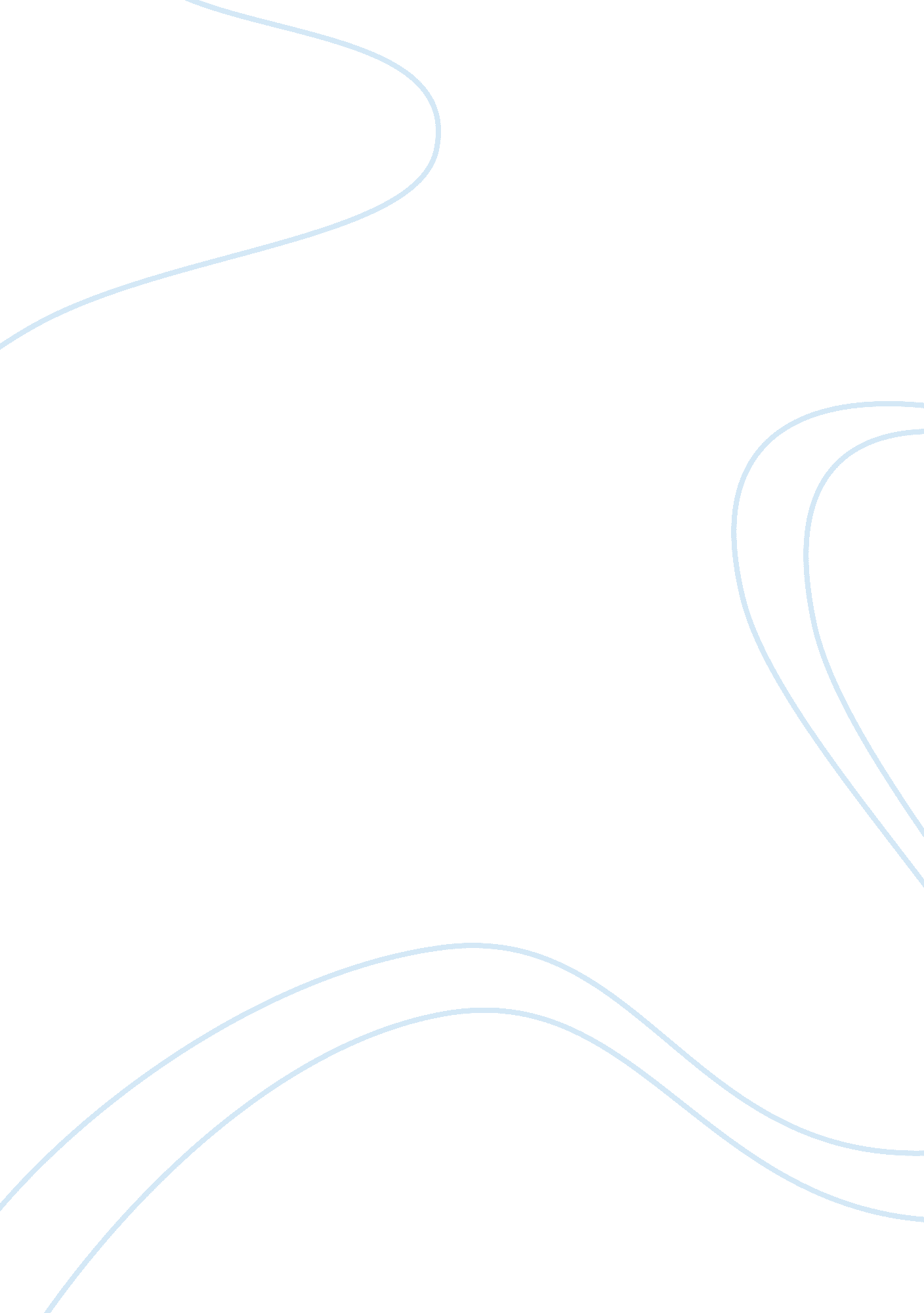 Gandhi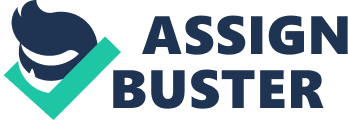 A man who led India to independence and inspired movements for non-violence and civil rights and freedom across the world is definitely a person I want to meet. Mahatma Gandhi was a leader with great aplomb and had great leadership skills. Gandhi was the preeminent leader during the British rule over India. Gandhi is remembered today for his virtues he believed and tried to preach. They were non-violence, truth, love, and fraternity. Gandhi became famous by fighting for the civil rights of Muslims and Hindu Indians in South Africa using new techniques of non violent civil disobedience that he developed during his return to India in 1915. Gandhi led Indians in protesting the national salt tax with a Dandi Salt March in 1930 and demanding the British to quit India. Gandhi was a brave man. For his actions he was imprisoned. Gandhi had one major goal which was to advocate others not to give up in what you believed in. He wanted other people to follow his ways of non-violence. What really inspired me of Gandhi was he never backed down from a battle, but he wouldn’t use weapons. He would defeat people with his words and sayings. He inspired me to be my own person and fight for what I believe in. I would love to preach his ideas to the people that do not know who he is. Gandhi is a man I want to meet because he was a quiet man. He never interfered in a problem unless he was spoken to about it or if he was involved. He always preached the idea of brotherhood, which is something I respect the most. He taught me as long as you stick together as one, at the end of the day everything will go the way you want to. Gandhi was a dedicated vegetarian and undertook long fasts as means of both self-purification and political mobilization. Gandhi had one sole purpose, which was to free all prisoners from British rule. Mahatma Gandhi was deeply religious. He preached and practiced truth. He led a simple life. He had a great love for the poor and had a powerful. Gandhi never used any weapons to gain freedom for India but invented a new weapon of non-violence and unity. A man with great power should be respected all over the world. He preached to the people to do only one thing, which was to speak the truth. He believed if you lie you are only hurting yourself which is true and something I follow. His teaching was very wise and helped others gain knowledge about what is right from wrong. Gandhi is man to respect and admire. He never gave up on the people he cared about and never stopped fighting. He believed in non-violence and that is how he was able to gain freedom for India from British rule. People looked at Gandhi as a man with purpose and poise. He fights for what he believes in and that is why Gandhi is a man I want to meet. 